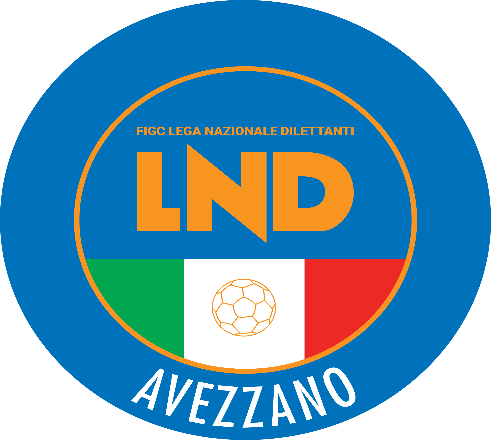 Stagione Sportiva 2019-2020DELEGAZIONE DISTRETTUALE DI AVEZZANOVia Cav. Di Vittorio Veneto n. 38 Piano I° int.4 - 67051 Avezzano (AQ)Tel: 086326528 – Fax: 0863398762Web: http://abruzzo.lnd.it/ - Email: del.avezzano@lnd.itComunicato Ufficiale N. 20 del 15 NOVEMBRE 2019SEZIONIDELEGAZIONE DISTRETTUALE DI AVEZZANO - SEGRETERIADELEGAZIONE REGIONALE - COMUNICAZIONIDELEGAZIONE PROVINCIALE ATTIVITA’ GIOVANILE - COMUNICAZIONI DELEGAZIONE DISTRETTUALE DI AVEZZANO ATTIVITA’ DI BASE COMUNICAZIONI.AMATORI: RISULTATI V^ GIORNATA ANDATA GIRONE “A-B” CALENDARIO VI^ E VII^ GIORNATA   ANDATA GIRONE “A-B”  PRIMA FASE S.S. 2019/2020 DELEGAZIONE DISTRETTUALE DI AVEZZANO - SEGRETERIASI COMUNICA IL NUOVO INDIRIZZO MAIL: del.avezzano@lnd.itORARIO DI APERTURA UFFICIOPer contattare la Delegazione in orari di chiusura inviare mail a del.avezzano@lnd.it VADEMECUM PER RICORSI DI 1° GRADO AL GIUDICE SPORTIVO TERRITORIALE(Articolo 67 Codice Giustizia Sportiva)Preannunciosempre obbligatorio , da trasmettere anche alla controparte entro le ore 24:00 del giorno feriale successivo alla garada depositare unitamente al contributo (ex tassa di reclamo)entro le ore 24:00 del giorno feriale successivo alla garaa mezzo di posta elettronica certificata (art. 53 - obbligatoria dal 1/7/2020 - , telegramma, telefax (vedi art. 142 comma 3 CGS)Ricorsodeve essere depositato entro 3 giorni feriali da quello in cui si è svolta la garaa mezzo di posta elettronica certificata (art. 53 - obbligatoria dal 1/7/2020), corriere o posta celere con avviso di ricevimento, telefax (vedi art. 142 comma 3 CGS)da trasmettere alla controparte entro 3 giorni feriali da quello in cui si è svolta la garadeve contenere l’oggetto, ragioni su cui si fonda ed eventuali mezzi di provaLe parti possono far pervenire memorie e documenti fino a 2 giorni prima della data fissata per la pronuncia (data precedentemente comunicata alle stesse dal Giudice Sportivo).L’obbligatorietà dell’utilizzo della posta elettronica certificata entrerà in vigore a partire dal 1° luglio 2020, ma data la riduzione delle tempistiche di deposito degli atti si consiglia di provvedere già a partire da questa stagione all’attivazione di una casella PEC societaria.Per i procedimenti di cui all’art. 65, comma 1, lett. d) CGS nelle gare di play off e play out ed i procedimenti sulla regolarità del campo di gioco, si faccia riferimento all’art.67 CGS, comma 5.N.B. Per le gare delle fasi regionali di Coppa Italia , Coppa Regione e Coppa Provincia (Abbreviazione dei termini procedurali) si faccia riferimento al CU n° 66/A della F.I.G.C. dell’8 agosto 2019.VADEMECUM PER RECLAMI DI 2° GRADO ALLA CORTE SPORTIVA DI APPELLO TERRITORIALE(Articolo 76 Codice Giustizia Sportiva)la controparte può ricevere copia dei documenti ove ne faccia richiesta entro le ore 24:00 del giorno feriale successivo a quello in cui ha ricevuto il preannuncioLe parti hanno diritto di essere sentite, purché ne facciano esplicita richiesta nel reclamo o nelle controdeduzioni.Le parti possono far pervenire memorie e documenti fino a 4 giorni prima della data fissata per l’udienza (data precedentemente comunicata alle stesse dalla segreteria del Comitato/Delegazione).Nel rimandare ai relativi articoli del nuovo Codice di Giustizia Sportiva per le modalità procedurali relative ai ricorsi e nel ricordare che i termini di cui sopra sono validi fatta salva la pubblicazione di specifici Comunicati Ufficiali inerenti l’abbreviazione dei termini dinanzi agli Organi di Giustizia Sportiva dovuti ad esigenze particolari, si precisa che i predetti prospetti sono da intendersi a mero titolo informativo e non esaustivo.Si rendono noti di seguito, gli orari ufficiali di inizio delle gare per la stagione sportiva 2019/2020:Dematerializzazione Dei Documenti E Firma Elettronica per S.S.2019/2020	La Lega Nazionale Dilettanti, come noto, nell'ambito del processo di informatizzazione in atto negli ultimi anni, ha introdotto la cosiddetta DEMATERIALIZZAZIONE dei documenti e la FIRMA ELETTRONICA, pertanto, anche per la stagione sportiva 2019/20, le società abruzzesi andranno ad utilizzare queste nuove funzionalità, che permetteranno un più corretto ed efficiente rapporto con il Comitato e con le Delegazioni, offrendo contemporaneamente un notevole risparmio in termini economici per le società (l'invio di documenti per via postale sarà quasi azzerato in quanto tutte le pratiche di iscrizione, tesseramento, ecc... seguiranno la nuova procedura).	A seguito di quanto sopra, è di fondamentale importanza che tutte le società abbiano a disposizione uno scanner (qualsiasi modello) e procedano nell'accreditare i dirigenti designati all'invio dei documenti con firma elettronica in tempi brevi (la funzione è disponibile già da oggi all'interno dell'Area Società), o comunque in tempo per l'inizio della stagione sportiva 2019/20, altrimenti non potranno inviare documenti presso gli Uffici del Comitato e presso le Delegazioni.	Si segnala inoltre che, al momento del passaggio alla nuova stagione sportiva (il prossimo 1° luglio 2019), tutte le firme elettroniche già attive saranno “sospese” e le società dovranno procedere alla “riattivazione” delle stesse, attraverso la procedura disponibile nell’Area Società alla sezione FIRMA ELETTRONICA > Riattivazione PIN.MODULISTICA – DOCUMENTAZIONE VARIAATTIVO IL NUOVO PORTALE SERVIZI FIGC-TESSERAMENTIIn relazione all’avvio della stagione sportiva 2019/20, si comunica che le pratiche di tesseramento di competenza dell’Ufficio di Tesseramento Centrale FIGC, ovvero:Primo tesseramento di calciatori stranieri minorenni dai 10 anni in su in base ad art.19 FIFA7.Primo tesseramento di calciatori stranieri minorenni dai 10 anni in su in base a Legge Bilancio 20188.Trasferimento internazionale di calciatori minorenni dai 10 anni in su.Primo tesseramento di calciatori stranieri maggiorenni10.Trasferimento internazionale di calciatori maggiorenni dovranno essere effettuate dalle società tramite il Portale Servizi FIGC, raggiungibile all’indirizzo:https://portaleservizi.figc.it Le società dilettantistiche che avranno necessità di depositare tali tipologie di pratiche di tesseramento, attivando la funzione “Attiva Utenza” in home page, riceveranno le credenziali di accesso alla piattaforma dedicata, che saranno recapitate all’indirizzo di posta elettronica del legale rappresentante della società.Per qualunque necessità di chiarimento o supporto tecnico, sarà disponibile un servizio di assistenza al seguente indirizzo: supportotecnico@figc.DELEGAZIONE PROVINCIALE ATTIVITA’ GIOVANILE - COMUNICAZIONISI RICORDA A TUTTE LE SOCIETA’ ISCRITTE,   CHE IN FASE DI RICHIESTA TESSERAMENTO PER I NATI IN ITALIA CON GENITORI DI NAZIONALITA’ STRANIERA, DEVONO ALLEGARE CERTIFICATO DI CITTADINANZA ITALIANA.RISULTATIRISULTATI UFFICIALI GARE DEL 13/11/2019Si trascrivono qui di seguito i risultati ufficiali delle gare disputateRISULTATI UFFICIALI GARE DEL 11/11/2019Si trascrivono qui di seguito i risultati ufficiali delle gare disputateGIUDICE SPORTIVOGIUDICE SPORTIVOGARE DEL CAMPIONATO GIOVANISSIMI UNDER 15 PROV-AVE PROGRAMMA GARELe società sono invitate a controllare la concomitanza con altre gare nello stesso impianto, giorno e orario, e comunicare tassativamente entro il lunedì antecedente la gara le richieste di variazioniGIOVANISSIMI UNDER 15 PROV-AVEGIRONE A - 2 GiornataGIRONE A - 3 GiornataGIRONE B - 3 GiornataRIPOSA: SPORTING GORIANO SICOLIGIRONE B - 4 GiornataRIPOSA: AVEZZANO CALCIO AR SQ.BDELEGAZIONE DISTRETTUALE DI AVEZZANO ATTIVITA’ DI BASE COMUNICAZIONI.- STAGIONE SPORTIVA 2019/2020 -TORNEI ATTIVITA’ DI BASE   - FASE AUTUNNALE -Si ricorda alle Società che l’attività di base è a tutti gli effetti attività ufficiale. Pertanto le Società sono tenute a presentarsi alle gare con la distinta e le tessere federali dei singoli calciatori, REGOLARMENTE tesserati.La mancata presentazione alle attività sarà sanzionata con appositi provvedimenti.Nel programma gare dell’attività Autunnale, torneo Esordienti e Pulcini, non verrà riportato l’orario delle gare che dovrà essere concordato tra i responsabili delle due società.Le società ospitanti dovranno definire data e orario con la società ospite e comunicarli a questa Delegazione tramite email:		del.avezzano@lnd.itSI COMUNICA CHE PER I PICCOLI AMICI E I PRIMI CALCI OGNI SOCIETA’ DEVE ORGANIZZARE ALMENO 1 RAGGRUPPAMENTO I RAGGRUPPAMENTI PRIMI CALCI E PICCOLI AMICI SARANNO PUBBLICATI SETTIMANALMENTE SUI COMUNICATI UFFICIALICENSIMENTO ON-LINE DEL SETTORE GIOVANILEIl Settore Giovanile e Scolastico ricorda a tutte le società che svolgono attività giovanile nel territorio che entro il 30 novembre 2019 dovranno compilare il "Modulo Online di Censimento del Settore Giovanile".Il Link per accedere al Modulo Online è il seguente:https://servizi.figc.it/ExtranetSGS/Si consiglia di consultare il Comunicato Ufficiale N.2 per la corretta compilazione: https://www.figc.it/it/giovani/sgs/comunicati-ufficiali/cu-n-02sgs-del-12072018/COORDINAMENTO FEDERALE REGIONALECORSI INFORMATIVI “GRASSROOTS LIVELLO E” PER ASPIRANTI ISTRUTTORI ATTIVITA’ DI BASE OPERANTI NELLE SCUOLE DI CALCIO.Il Settore Giovanile e Scolastico della F.I.G.C. indice ed organizza un corso informativo rivolto ad Istruttori non qualificati che svolgono attività di formazione e preparazione alla pratica calcistica giovanile in ambito delle Scuole di Calcio e dei Centri Calcistici di Base delle Società affiliate alla FIGC.Informazioni generaliIl corso, la cui partecipazione è a titolo gratuito, avrà la durata complessiva di n°12 ore. Il Corso non conferisce una Qualifica Federale del Settore Tecnico e non prevede l’assegnazione di crediti/punti per l’ammissione ai corsi di formazione UEFA-C o UEFA-B o eventuali corsi similari indetti dal Settore Tecnico.Il monte ore verrà ripartito in moduli da tre ore ciascuno, con una frequenza settimanale. Stesura del calendario e orario di svolgimento del corso, saranno a cura dell’Ufficio del Coordinatore Federale Regionale del Settore Giovanile e Scolastico e comunicati ai corsisti mediante il comunicato ufficiale della Delegazione Provinciale competente territorialmente.Sono concesse assenze per un massimo di 1h30’ (una singola sessione giornaliera).Qualora le assenze superino tale quota, il corso verrà considerato non frequentato, pertanto, per ottenere l’attestato di partecipazione, sarà necessario ripetere il corso. Chi effettuerà assenze potrà eventualmente essere considerata l’ipotesi di recuperare le ore perdute in una delle altre sedi attivate nella medesima corrente stagione sportiva. Tale modalità è giustificata dall’essenza e dagli obiettivi del corso stesso.  Modalità di iscrizione Per l’accesso al corso il requisito richiesto per la partecipazione è svolgere la propria attività di istruttore presso una Scuola Calcio o un Centro Calcistico di Base nella stagione sportiva in corso, come da dichiarazione a firma del Presidente della Società di appartenenza. Al Corso verranno ammessi a partecipare i primi 40 aspiranti corsisti che consegneranno presso l’Ufficio del Coordinatore Federale Regionale Abruzzo del Settore Giovanile e Scolastico la domanda di iscrizione al corso utilizzando il modulo allegato entro e non oltre il 25/11/2018Numero dei partecipantiAl corso può essere ammesso un numero massimo di iscritti pari a quaranta (40) unità.Per poter attivare il corso il numero minimo di partecipanti viene stabilito in 35 unità. Nel caso di un numero inferiore a quello minimo previsto, il Settore Giovanile e Scolastico, viste le domande depositate presso ciascuna Delegazione Provinciale, potrà organizzare corsi a carattere interprovinciale e comunque nel rispetto del criterio di viciniorietàIl Settore Giovanile e Scolastico, nei limiti delle opportunità didattico-organizzative, si riserva la possibilità di autorizzare la partecipazione di un numero maggiore di iscritti.Criteri per la determinazione dei partecipanti ai corsiNon potranno essere ammessi al corso le seguenti persone:persone che all’atto di iscrizione non hanno ancora compiuto il diciottesimo anno di età;persone che sono incorse in provvedimenti DASPO;persone che hanno in essere provvedimenti disciplinari significativi che ostano alla partecipazione al corso.persone che non avranno consegnato il Certificato Medico di Idoneità all’Attività Sportiva Non Agonistica prima dell’inizio del corso.Qualora il numero delle richieste di partecipazione sia superiore a quello previsto, per la determinazione degli aventi diritto di partecipazione, si terrà di conto, nell’ordine, di quanto sotto riportato:un nominativo per ciascuna Società (nel caso di più nominativi la Società dovrà indicare quello prioritario e quello secondario);2 posti (fra i quaranta previsti), saranno riservati e assegnati, in base all’ordine di arrivo, a coloro che non operano in ambito di scuole di calcio delle Società;in presenza di posti a completamento dell’organico, questi saranno assegnati in base all’ordine di arrivo/deposito delle domande dei nominativi secondari indicati dalle Società;Nel caso in cui non venisse raggiunto il numero minimo di iscrizioni, gli aspiranti corsisti verranno invitati a partecipare in una delle sedi più vicine alla sede annullata con posti disponibili.L’Ufficio del Coordinatore Federale Regione Abruzzo SGS provvederà a comunicare l’elenco degli iscritti mediante Comunicato Ufficiale pubblicato dalla Delegazione Provinciale territorialmente competente. Per ulteriori informazioni è possibile contattare l’Ufficio del Coordinatore Federale Regionale ABRUZZO del Settore Giovanile e Scolastico (tel.0862 26370 – mail: abruzzo.sgs@figc.it – u.agovino@figc.it ).SI PRECISA CHE TALI CORSI SARANNO ORGANIZZATI NELLE SINGOLE DLEGAZIONI NON APPENA SARANNO PERVENUTE PRESSO QUESTO UFFICIO UN NUMERO DI RICHIESTE CONGRUO PER L’ATTIVAZIONE DEL CORSO IN QUEL TERRITORIO; PERTANTO GLI INTERESSATI SONO PREGATI DI INVIARE LA LORO DISPONIBILITA’ NEI TEMPI PIU’ RAPIDI POSSIBILI.AMATORI : RISULTATI  V^ GIORNATA ANDATA GIRONE “A-B” RISULTATIAMATORI AVEZZANORISULTATI UFFICIALI GARE DEL 09/11/2019Si trascrivono qui di seguito i risultati ufficiali delle gare disputateGIUDICE SPORTIVOGIUDICE SPORTIVOGARE DEL CAMPIONATO AMATORI AVEZZANO GARE DEL 9/11/2019 PROVVEDIMENTI DISCIPLINARI In base alle risultanze degli atti ufficiali sono state deliberate le seguenti sanzioni disciplinari. A CARICO CALCIATORI ESPULSI DAL CAMPO SQUALIFICA PER UNA GARA/E EFFETTIVA/E PROGRAMMA GARESi ricorda che le Società sono tenute a verificare l’effettiva disponibilità degli impianti per le date/orari indicati nel programma garePROSSIMI TURNIAMATORI AVEZZANOGIRONE A - 6 GiornataGIRONE A - 7 GiornataGIRONE B - 6 GiornataGIRONE B - 7 GiornataAllegati: Modulo Richiesta Iscrizione Grassroots livello EAVEZZANO (AQ) - Pubblicato in AVEZZANO ed affisso all’albo della DelegazioneIl  15-11-2019LUNEDI’18.00.--.20,00MARTEDI’18.00.--.20,00MERCOLEDI’CHIUSOGIOVEDI’18.00.--.20,00VENERDI’18.00.--.20,00dal28luglio2019ore 16.00dal8settembre2019ore 15.30dal27ottobre2019ore 14.30dal26gennaio2020ore 15.00dal29marzo2020ore 16.00dal19aprile2020ore 16.30Squadra 1Squadra 2A/RData/OraImpiantoLocalita' ImpiantoIndirizzo ImpiantoFUCENSE TRASACCOAVEZZANO CALCIO AR.L.A17/11/2019 10:30TRASACCO FUCENZE "A"TRASACCOVIA ROMAREAL L AQUILAGRAN SASSO CALCIOA17/11/2019 17:00L'AQUILA CENTI COLELLA CAMP 1L'AQUILALOCALITA CENTI COLELLAL AQUILA SOCCER SCHOOLANGIZIA LUCOA18/11/2019 15:30FOSSA "GIORGIO E DINO"FOSSAVIA AVEJASquadra 1Squadra 2A/RData/OraImpiantoLocalita' ImpiantoIndirizzo ImpiantoGRAN SASSO CALCIOSPORTING LIBERATI GUIDOA24/11/2019 17:00SAN GREGORIO D. E M. CINQUESAN GREGORIO DI L'AQUILAVIA CAMPO SPORTIVOPIZZOLIL AQUILA SOCCER SCHOOLA24/11/2019 10:30PIZZOLI CAMPO COMUNALEPIZZOLIS.P.NÂ° 29 -VIA SANTA LUCIAREAL L AQUILAFUCENSE TRASACCOA24/11/2019 10:30L'AQUILA CENTI COLELLA CAMP 1L'AQUILALOCALITA CENTI COLELLAANGIZIA LUCOAVEZZANO CALCIO AR.L.A25/11/2019 15:30LUCO DEI MARSI COMUNALELUCO DEI MARSIVIA A.TORLONIASquadra 1Squadra 2A/RData/OraImpiantoLocalita' ImpiantoIndirizzo ImpiantoREAL L AQUILA sq.BFUCENSE TRASACCO sq.BA16/11/2019 15:00L'AQUILA CENTI COLELLA CAMP 1L'AQUILALOCALITA CENTI COLELLAAVEZZANO CALCIO AR.L.sq.BREAL CAPISTRELLOA17/11/2019 17:00AVEZZANO STADIO DEI MARSIAVEZZANOVIA FERRARACELANO CALCIOVIRTUS PRATOLA CALCIOA17/11/2019 10:30ANTISTAD.PICCONE"PARIS"CELANOCELANOVIA LA TORREPUCETTAVIRTUS SAN VINCENZO V.R.A17/11/2019 10:30MASSA D'ALBE COMUNALEMASSA D'ALBEVIA DELLE PESCINESquadra 1Squadra 2A/RData/OraImpiantoLocalita' ImpiantoIndirizzo ImpiantoREAL CAPISTRELLOPUCETTAA24/11/2019 10:30CESE DI AVEZZANO COMUNALECESE DI AVEZZANOSTRADA COMUNALEVIRTUS PRATOLA CALCIOSPORTING GORIANO SICOLIA24/11/2019 10:30PRATOLA PELIGNA CAMPUS C11PRATOLA PELIGNAVIA DELLE RIMEMBRANZEVIRTUS SAN VINCENZO V.R.REAL L AQUILA sq.BA24/11/2019 10:30S.VINCENZO VR COMUNALESAN VINCENZO VALLE ROVETOVIA PER ROCCAVIVIFUCENSE TRASACCO sq.BCELANO CALCIOA25/11/2019 15:00TRASACCO FUCENZE "A"TRASACCOVIA ROMA2^ Raggruppamento  del  17 Novembre 2019   PRIMI CALCIGIRONESOCIETA’DATAORAREFERENTECAMPOACELANO CALCIOFENICE ACADEMY  ‘B’REAL CAPISTRELLOFUCENSE 'B'18/11/201917:30CIACCIACELANOSTADIO PICCONEBLE SEQUOIE 'B'FUCENSE 'A'FENICE ACADEMY  ‘C’SPORTLAND SOCCER SC22/11/201917:00D’ALESSANDROCARSOLI‘LE SEQUOIE’GIRONESOCIETA’DATAORAREFERENTECAMPOCMARSICA NEW TEAMLE SEQUOIE 'A'FENICE ACADEMY  ‘A’SCACCO MATTONON COMUNICATO____SPINAPESCINADORSETTI MARSICANISP. GUIDO LIBERATIAVEZZANO CALCIOANGIZIA LUCONON COMUNICATO____BRAGHINIAVEZZANOD AGOSTINO CARLO(AMATORI CELANO 1999) CAMPIONATO AMATORI  2019 – 2020                                                                                                                      “ENRICO DE LUCA”CALENDARIO VI^ E  VII^ GIORNATA GIRONE “A - B”  Squadra 1Squadra 2A/RData/OraImpiantoLocalita' ImpiantoIndirizzo ImpiantoAMATORI AIELLIAIELLI 2015A16/11/2019 14:30AIELLI COMUNALEAIELLILOC. VICENNEAMATORI CELANO 1999AMATORI CALCIO TRASACCOA16/11/2019 14:30CELANO DON LUIGI DI SUMMOCELANO - BORGO STRADA 14BORGO STRADA 14AMATORI LONGOBARDACERCHIOORTIGIAA16/11/2019 14:30CERCHIO COMUNALECERCHIOSTRADA PROV.LE PER AIELLISAN BENEDETTO VENEREAMATORI REALPIZZODETAA16/11/2019 14:30S.BENEDETTO DEI MARSI COMUNALSAN BENEDETTO DEI MARSIVIA LUPIVESTINA SAN DEMETRIOAMATORI CALCIO PESCINAA16/11/2019 15:00POGGIO PICENZEPOGGIO PICENZEVIA BENEDETTO CROCESquadra 1Squadra 2A/RData/OraImpiantoLocalita' ImpiantoIndirizzo ImpiantoAIELLI 2015AMATORI CELANO 1999A23/11/2019 14:30AIELLI COMUNALEAIELLILOC. VICENNEAMATORI CALCIO TRASACCOAMATORI CALCIO PESCINAA23/11/2019 14:30TRASACCO COMUNALE "2" TERRATRASACCOVIA ROMAAMATORI REALPIZZODETAAMATORI LONGOBARDACERCHIOA23/11/2019 14:30S.VINCENZO VR COMUNALESAN VINCENZO VALLE ROVETOVIA PER ROCCAVIVIORTIGIAAMATORI AIELLIA23/11/2019 14:30ORTUCCHIO COMUNALEORTUCCHIOVIA CAMPO SPORTIVOSAN BENEDETTO VENEREVESTINA SAN DEMETRIOA23/11/2019 15:00S.BENEDETTO DEI MARSI COMUNALSAN BENEDETTO DEI MARSIVIA LUPISquadra 1Squadra 2A/RData/OraImpiantoLocalita' ImpiantoIndirizzo ImpiantoAMATORI MARRUVIANAAMATORI TEAM AZ 93A16/11/2019 14:30AVEZZANO "STADIO DEI PINI"AVEZZANOVIA SAN JOSEMARIA ESCRIVÃ€AMATORI PATERNOITALIANA ASSICURAZIONIA16/11/2019 14:30PATERNO DI AVEZZANO COMUNALEPATERNO DI AVEZZANOVIA DEL FOSSOMIDIA AVEZZANOSANTE MARIEA16/11/2019 14:30MAGLIANO DEI MARSI COMUNALEMAGLIANO DEI MARSIVIA MARCIANO 3SANPELINESEAMATORI AVEZZANO 89A16/11/2019 14:30MASSA D'ALBE COMUNALEMASSA D'ALBEVIA DELLE PESCINEVILLA S.SEBASTIANOATLETICO CICCIA HOUSEA16/11/2019 14:30VILLA S.SEBASTIANO T.MAESTRELVILLA SAN SEBASTIANOVIA GARIBALDI- SALENTINASquadra 1Squadra 2A/RData/OraImpiantoLocalita' ImpiantoIndirizzo ImpiantoAMATORI AVEZZANO 89AMATORI MARRUVIANAA23/11/2019 14:30CANISTRO ALESSANDRO CORVI COMCANISTROVIA CAMPO SPORTIVOAMATORI TEAM AZ 93AMATORI PATERNOA23/11/2019 14:30MASSA D'ALBE COMUNALEMASSA D'ALBEVIA DELLE PESCINEITALIANA ASSICURAZIONIATLETICO CICCIA HOUSEA23/11/2019 14:30CAPISTRELLO CAMPO COMUNALECAPISTRELLOVIA POLVERIERAMIDIA AVEZZANOVILLA S.SEBASTIANOA23/11/2019 14:30MAGLIANO DEI MARSI COMUNALEMAGLIANO DEI MARSIVIA MARCIANO 3SANTE MARIESANPELINESEA23/11/2019 14:30SANTE MARIESANTE MARIELOC.ARII/VIA CAMPO SPORTIVOIL SEGRETARIOANTONIO MASTRANGELOIL DELEGATOMASSIMO NICOLAI